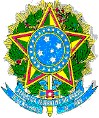 UNIVERSIDADE FEDERAL DO VALE DO SÃO FRANCISCOPró-Reitoria de Extensão - Coordenação de EstágiosAv. José de Sá Maniçoba, s/n – Centro – Petrolina-PE – CEP 56.304-205Petrolina – Tel 87 99133-4043 (WhatsApp) – estagio.proex@univasf.edu.brTERMO ADITIVO DE CONVÊNIOTERMO ADITIVO Nº Clique ou toque aqui para introduzir texto., REFERENTE AO CONVÊNIO Nº Clique ou toque aqui para introduzir texto.CELEBRADO ENTRE A UNIVERSIDADE FEDERAL DO VALE DO SÃO FRANCISCO – UNIVASF E O(A)Clique ou toque aqui para introduzir texto. OBJETIVANDO A REALIZAÇÃO DE ESTÁGIOS.Em  17/10/2023, a UNIVERSIDADE FEDERAL DO VALE DO SÃO FRANCISCO– UNIVASF, Instituição Federal de Ensino, inscrita no CNPJ nº 05.440.725/0001-14, com sede à Av. José de Sá Maniçoba S/N, Campus Universitário, Centro, Petrolina-PE, neste ato representada por Michelle Christini Araújo Vieira, conforme Portaria 215 / 2023 - PROGEPE-SA e Portaria 236 / 2022 – PROGEPE-SA, Cargo: Pró-Reitora de Extensão,  ora designada UNIVASF,  e o (a) Clique ou toque aqui para introduzir texto., ora designada CONCEDENTE, pessoa jurídica de direito Escolha um item., inscrita no CNPJ nº Clique ou toque aqui para introduzir texto., situada no endereço Clique ou toque aqui para introduzir texto., na cidade de Clique ou toque aqui para introduzir texto., Estado de Clique ou toque aqui para introduzir texto., representada por Clique ou toque aqui para introduzir texto., portador do RG Clique ou toque aqui para introduzir texto., inscrito no CPF sob o nº Clique ou toque aqui para introduzir texto., resolvem celebrar o presente Termo Aditivo,    que será regido pela legislação aplicável à matéria, mediante as seguintes cláusulas e condições:CLÁUSULA PRIMEIRA – DO OBJETOO presente instrumento tem por objetivo prorrogar o prazo de validade do Convênio nº Clique ou toque aqui para introduzir texto., celebrado entre a Clique ou toque aqui para introduzir texto. e a UNIVASF, visando à concessão de vagas de estágio.CLÁUSULA SEGUNDA – DA VIGÊNCIAO presente instrumento entrará em vigor na data de sua assinatura e terá duração de Clique ou toque para introduzir uma data. a Clique ou toque para introduzir uma data. podendo ser prorrogado através de Termo Aditivo até o máximo de 60 (sessenta) meses, contados a partir da data do Termo de Convênio inicial, de acordo com as cláusulas da Lei Federal 11.788/08.E por estarem justas e acordadas, firmam o presente instrumento em 02 (duas) vias de igual teor e forma, na presença das testemunhas adiante nomeadas.Petrolina, 17 de outubro de 2023PRÓ-REITORIA DE EXTENSÃO(Conforme Portaria 215 / 2023 - PROGEPE-SA e Portaria 236 / 2022 – PROGEPE-SA)REPRESENTANTE DA CONCEDENTE(Assinatura sob carimbo pessoal ou por extenso)1ª TESTEMUNHACPF: 	2ª TESTEMUNHACPF: 	CONCEDENTECONCEDENTECONCEDENTECONCEDENTECONCEDENTERazão social: Clique aqui para digitar texto.Razão social: Clique aqui para digitar texto.Razão social: Clique aqui para digitar texto.Razão social: Clique aqui para digitar texto.CNPJ: Clique aqui para digitar texto.Representante legal: Clique aqui para digitar texto.Representante legal: Clique aqui para digitar texto.Representante legal: Clique aqui para digitar texto.Representante legal: Clique aqui para digitar texto.Tel.: Clique aqui para digitar texto.Endereço: Clique aqui para digitar texto.Endereço: Clique aqui para digitar texto.Endereço: Clique aqui para digitar texto.Endereço: Clique aqui para digitar texto.E-mail: Clique aqui para digitar texto.Cidade: Clique aqui para digitar texto.Cidade: Clique aqui para digitar texto.Cidade: Clique aqui para digitar texto.UF: AMCEP: Clique aqui para digitar texto.Supervisor: Clique aqui para digitar texto.Supervisor: Clique aqui para digitar texto.Supervisor: Clique aqui para digitar texto.Supervisor: Clique aqui para digitar texto.Cargo: Clique aqui para digitar texto.Escolaridade: Escolher um item.Escolaridade: Escolher um item.Área de formação: Clique aqui para digitar texto.Área de formação: Clique aqui para digitar texto.Área de formação: Clique aqui para digitar texto.Caso o supervisor não tenha mesma formação, ele possui experiência profissional na área de conhecimentodesenvolvida no curso do estagiário? Sim  Não Caso o supervisor não tenha mesma formação, ele possui experiência profissional na área de conhecimentodesenvolvida no curso do estagiário? Sim  Não Caso o supervisor não tenha mesma formação, ele possui experiência profissional na área de conhecimentodesenvolvida no curso do estagiário? Sim  Não Caso o supervisor não tenha mesma formação, ele possui experiência profissional na área de conhecimentodesenvolvida no curso do estagiário? Sim  Não Caso o supervisor não tenha mesma formação, ele possui experiência profissional na área de conhecimentodesenvolvida no curso do estagiário? Sim  Não Setor de realização do estágio: Clique aqui para digitar texto.Setor de realização do estágio: Clique aqui para digitar texto.Setor de realização do estágio: Clique aqui para digitar texto.Setor de realização do estágio: Clique aqui para digitar texto.Setor de realização do estágio: Clique aqui para digitar texto.Modalidade do Estágio:  Obrigatório    Não Obrigatório Modalidade do Estágio:  Obrigatório    Não Obrigatório Modalidade do Estágio:  Obrigatório    Não Obrigatório Modalidade do Estágio:  Obrigatório    Não Obrigatório Modalidade do Estágio:  Obrigatório    Não Obrigatório Seguradora Contrato Univasf:MBM SEGURADORA S.A, Apólice 14.0982-053982-0001SeguradoraContrato Concedente (digitar empresa e apólice):Clique aqui para digitar texto.SeguradoraContrato Concedente (digitar empresa e apólice):Clique aqui para digitar texto.SeguradoraContrato Concedente (digitar empresa e apólice):Clique aqui para digitar texto.SeguradoraContrato Concedente (digitar empresa e apólice):Clique aqui para digitar texto.